Практическая работа«Построение розы ветров»Цель: научиться строить розу ветров, используя статистические данные, делать выводы.Используя данные http://www.gismeteo.ru, построй розу ветров города Анадырь за декабрь 2014 г.Сделай выводы о преобладающих ветрах, подумай, какое это имеет значение для жизни людей и хозяйственной деятельности.Практическая работа«Построение розы ветров»Цель: научиться строить розу ветров, используя статистические данные, делать выводы.Используя данные http://www.gismeteo.ru, построй розу ветров города Анадырь за июнь 2014 г.Сделай выводы о преобладающих ветрах, подумай, какое это имеет значение для жизни людей и хозяйственной деятельности.ЧислоЧислоВетер1 СВ 11м/с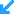 2 С 11м/с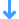 3 СЗ 7м/с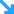 4 З 6м/с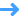 5 С 9м/с6 С 12м/с7 С 4м/с8 С 4м/с9 С 9м/с10 СЗ 8м/с11 СЗ 3м/с12 СЗ 5м/с13 СЗ 4м/с14 С 3м/с15 СЗ 4м/с16 СЗ 7м/с17 СЗ 8м/с18 СЗ 4м/с19 СВ 14м/с20 С 5м/с21 СЗ 7м/с22 С 2м/с23 СЗ 5м/с24 СЗ 8м/с25 З 1м/с26 СЗ 2м/с27 СВ 10м/с28 ЮВ 11м/с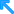 29 В 8м/с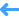 30 СВ 14м/с31 С 3м/сЧислоЧислоВетер1 Ю 7м/с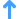 2 ЮВ 5м/с3 Ю 3м/с4 Ю 7м/с5 Ю 5м/с6 ЮВ 5м/с7 Ю 5м/с8 ЮЗ 5м/с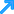 9 Ю 3м/с10 Ю 7м/с11 Ю 5м/с12 ЮВ 7м/с13 ЮВ 7м/с14 Ю 3м/с15 Ю 5м/с16Ю 3м/с17 З 5м/с18 С 5м/с19 ЮВ 7м/с20 ЮВ 5м/с21штиль22 ЮВ 3м/с23 Ю 3м/с24 Ю 3м/с25 ЮВ 9м/с26 Ю 7м/с27 Ю 5м/с28 Ю 9м/с29 ЮВ 5м/с30 В 12м/с